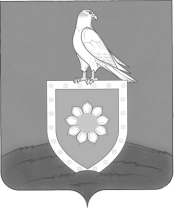 Об утверждении Положения об организации школьных перевозок обучающихся общеобразовательных учреждений, расположенных на территории Малосердобинского районаВ соответствии с Законом Российской Федерации от 29.12.2012г. № 273-ФЗ «Об образовании в Российской Федерации», Законом Пензенской области "Об образовании в Пензенской области", Федеральным законом "О безопасности дорожного движения", Положением об обеспечении безопасности перевозок пассажиров автобусами, утвержденным приказом Министерства транспорта Российской Федерации от 8 января . N 2 (с изменениями, внесенными приказом Министерства транспорта Российской Федерации от 18 июля . N 75), Положением об обеспечении безопасности дорожного движения в предприятиях, учреждениях, организациях, осуществляющих перевозку пассажиров и грузов, утвержденным приказом Министерства транспорта Российской Федерации от 9 марта . N 27, постановлением Правительства Российской Федерации от 17 декабря 2013 г. N 1177 «Об утверждении Правил организованной перевозки группы детей автобусами», а также иными нормативными правовыми актами Российской Федерации и Пензенской области, Уставом Малосердобинского района, руководствуясь  Положением об Управлении образования Малосердобинского районаПРИКАЗЫВАЮ:1. Утвердить Положение об организации школьных перевозок обучающихся общеобразовательных учреждений, расположенных на территории Малосердобинского района (Приложение). 	2. Контроль за исполнением настоящего приказа возложить на главного специалиста управления образования Малосердобинского района Полубоярову Н.М.Начальник управления образованияМалосердобинского района:                          И.А.ХохловаПриложение №1 утвержденоприказом Управления образования Малосердобинского  района    от _______№_______Положениеоб организации школьных перевозок обучающихся общеобразовательных учреждений, расположенных на территории Малосердобинского района	1. Настоящее Положение определяет порядок организации специальных перевозок детей школьными автобусами на территории Малосердобинского района и Пензенской области.2. Положение разработано в соответствии с Законом Российской Федерации от 29.12.2012г. № 273-ФЗ «Об образовании в Российской Федерации», Законом Пензенской области «Об образовании в Пензенской области», Федеральным законом «О безопасности дорожного движения», Положением об обеспечении безопасности перевозок пассажиров автобусами, утвержденным приказом Министерства транспорта Российской Федерации от 8 января . N 2 (с изменениями, внесенными приказом Министерства транспорта Российской Федерации от 18 июля . N 75), Положением об обеспечении безопасности дорожного движения в предприятиях, учреждениях, организациях, осуществляющих перевозку пассажиров и грузов, утвержденным приказом Министерства транспорта Российской Федерации от 9 марта . N 27, постановлением Правительства Российской Федерации от 17 декабря 2013 г. N 1177 «Об утверждении Правил организованной перевозки группы детей автобусами», Уставом Малосердобинского района, руководствуясь  Положением об Управлении образования Малосердобинского района, а также иными нормативными правовыми актами Российской Федерации и Пензенской области.3. Организация перевозок детей школьными автобусами осуществляется в соответствии с действующими нормативными правовыми актами Российской Федерации по обеспечению безопасности дорожного движения, перевозок пассажиров автобусами.	4. Школьные автобусные перевозки по своему назначению являются специальными. Школьный автобус, предназначенный для перевозки детей, используется для доставки обучающихся общеобразовательных учреждений на учебные занятия, внеклассные мероприятия и обратно. Автобус работает на специальных школьных маршрутах, которые разрабатываются образовательным учреждением совместно с управлением образования Малосердобинского района, согласовываются с органами ОГИБДД ОП МО МВД России «Шемышейский» и утверждаются администрацией Малосердобинского района.	5. Автобусы, используемые для осуществления школьных перевозок, должны соответствовать ГОСТу Р 51160-98 "Автобусы для перевозки детей. Технические требования", введенному в действие с 1 января . постановлением Государственного комитета Российской Федерации по стандартизации, метрологии и сертификации от 1 апреля . N 101. Автобус должен быть окрашен в желтый цвет. Спереди и сзади автобуса устанавливаются опознавательные знаки "Перевозка детей" в соответствии с п. 8 Основных положений по допуску транспортных средств к эксплуатации и обязанностей должностных лиц по обеспечению безопасности дорожного движения. Для осуществления организованной перевозки группы детей используется автобус, с года выпуска которого прошло не более 10 лет, который соответствует по назначению и конструкции техническим требованиям к перевозкам пассажиров, допущен в установленном порядке к участию в дорожном движении и оснащен в установленном порядке тахографом, а также аппаратурой спутниковой навигации ГЛОНАСС или ГЛОНАСС/GPS.6. Для осуществления организованной перевозки группы детей необходимо наличие следующих документов:а) документ, содержащий сведения о медицинском работнике (фамилия, имя, отчество, должность), копия лицензии на осуществление медицинской деятельности или копия договора с медицинской организацией - в случае, предусмотренном подпункта з) пункта 6 настоящих Правил;б) решение о назначении сопровождения автобусов автомобилем (автомобилями) подразделения Государственной инспекции безопасности дорожного движения территориального органа Министерства внутренних дел Российской Федерации (далее - подразделение Госавтоинспекции) или уведомление о принятии отрицательного решения по результатам рассмотрения заявки на такое сопровождение;в) список набора пищевых продуктов (сухих пайков, бутилированной воды) согласно ассортименту, установленному Федеральной службой по надзору в сфере защиты прав потребителей и благополучия человека или ее территориальным управлением, - в случае, предусмотренном пунктом 14 настоящих Правил;г) список назначенных сопровождающих (с указанием фамилии, имени, отчества каждого сопровождающего, его телефона), список детей (с указанием фамилии, имени, отчества и возраста каждого ребенка);д) документ, содержащий сведения о водителе (водителях) (с указанием фамилии, имени, отчества водителя, его телефона);е) документ, содержащий порядок посадки детей в автобус, установленный руководителем или должностным лицом, ответственным за обеспечение безопасности дорожного движения, образовательной организации, осуществляющими организованную перевозку группы детей автобусом (далее - организация);ж) график движения, включающий в себя расчетное время перевозки с указанием мест и времени остановок для отдыха и питания (далее - график движения), и схема маршрута.з) при организованной перевозке группы детей по дорогам областного  междугородного сообщения в течение более 3-х часов согласно графику движения руководитель или должностное лицо, ответственное за обеспечение безопасности дорожного движения, организации, обеспечивает сопровождение такой группы детей медицинским работником.и) при неблагоприятном изменении дорожных условий (ограничение движения, появление временных препятствий и др.) и (или) иных обстоятельствах, влекущих изменение времени пребывания в пути, руководитель или должностное лицо, ответственное за обеспечение безопасности дорожного движения, организации обеспечивает принятие мер по своевременному оповещению родителей (законных представителей) детей, сопровождающих, медицинского работника (при наличии медицинского сопровождения) и соответствующее подразделение Госавтоинспекции (при сопровождении автомобилем (автомобилями) подразделения Госавтоинспекции).7. В соответствии с действующим законодательством в целях обеспечения безопасности дорожного движения руководитель учреждения, осуществляющего школьные перевозки, обязан: 	-обеспечить подбор лиц, сопровождающих учащихся из числа работников образовательного учреждения и их инструктаж по вопросам безопасности движения и правилам оказания первой медицинской помощи;	-согласовать с родителями (законными представителями) учащихся условия организации школьных перевозок и сопровождения детей от места их жительства до конечной остановки школьного автобуса и обратно; 	-утвердить список обучающихся при организации школьных перевозок с указанием их анкетных данных, места жительства;	-наименований автобусных остановок; определить стоянку автобуса;	-обеспечить его сохранность, условия подготовки к рейсу; - руководитель или должностное лицо, ответственное за обеспечение безопасности дорожного движения, организации, обеспечивает наличие и передачу не позднее чем за 1 рабочий день до начала перевозки ответственному (старшему ответственному) за организованную перевозку группы детей копий документов, предусмотренных подпунктами "а" - "ж" пункта 6 настоящих Правил;- обеспечивает в установленном порядке подачу заявки на сопровождение автобуса автомобилями подразделения Госавтоинспекции; - осуществлять иные полномочия и обеспечивать соблюдение требований, предусмотренных действующими нормативными правовыми актами Российской Федерации и Пензенской области.	8. Лица, сопровождающие обучающихся, при осуществлении школьных перевозок обязаны соблюдать правила перевозки детей, предусмотренные Положением об обеспечении безопасности перевозок пассажиров автобусами, утвержденным приказом Министерства транспорта Российской Федерации от 8 января . N 2 с изменениями, внесенными приказом Министерства транспорта Российской Федерации от 18 июля . N 75, постановлением Правительства Российской Федерации от 17 декабря 2013 г. N 1177 «Об утверждении Правил организованной перевозки группы детей автобусами».	9. Лица, организующие и (или) осуществляющие перевозки  обучающихся общеобразовательного учреждения школьным автобусом, несут установленную законодательством Российской Федерации ответственность за их жизнь и здоровье.	10. Обучающиеся, воспитанники образовательных учреждений и сопровождающие их лица пользуются правом бесплатного проезда в автобусе.	11. В целях обеспечения безопасности перевозки обучающихся  решение об открытии маршрута принимается и утверждается администрацией Малосердобинского района на основании заключения о комплексном обследовании маршрутов с участием сотрудников органов ОГИБДД ОП МО МВД России «Шемышейский».12. Автобус передается из собственности Пензенской области или  федеральной собственности в муниципальную собственность Малосердобинского района. Управление образования Малосердобинского района, руководители образовательных учреждений обязаны:	- зарегистрировать автобус;    - распорядительным актом передать автобусы в оперативное управление муниципальным общеобразовательным учреждениям;- обеспечить перевозку детей и эксплуатацию автобуса в соответствии с действующими нормативными актами;- производить комиссионное обследование состояния автомобильных дорог, пунктов посадки и высадки детей на маршрутах движения с привлечением ОГИБДД ОП МО МВД России «Шемышейский»;- разрабатывать и ежегодно уточнять маршруты автобусов;- разрабатывать графики выездов детей во внеурочное время;- обеспечивать сопровождение детей взрослыми лицами.13. При организации перевозок детей должны выполняться следующие требования:- перевозка детей автобусом должна осуществляться в светлое время суток с включенным ближним светом фар. Скорость движения выбирается водителем в зависимости от дорожных, метеорологических и других условий, но при этом скорость не должна превышать 60 км/час;- окна в салоне автобуса при движении должны быть закрыты;- водителю запрещается выходить из кабины автобуса при посадке и высадке детей, осуществлять движение задним ходом;- для детей, пользующихся автобусом, в образовательных учреждениях организуются специальные занятия о правилах поведения в транспорте, отметки о проведении которых делаются в классных журналах по предметам "Ознакомление с окружающим миром", "Основы безопасности жизнедеятельности" или на специально отведенных страницах;- для взрослых, обеспечивающих сопровождение детей при следовании автобуса, руководством образовательного учреждения проводятся инструктажи, о чем делаются отметки в журналах (тетрадях) регистрации инструктажей по технике безопасности.К управлению автобусами, осуществляющими перевозку детей, допускаются водители, имеющие непрерывный стаж работы в качестве водителя транспортного средства категории "D" не менее 3-х лет и не подвергавшиеся в течение последнего года административному наказанию в виде лишения права управления транспортным средством либо административного ареста за совершение административного правонарушения в области дорожного движения.Периодичность осмотра, регулировок и технического обслуживания механизмов, узлов и деталей, определяющих безопасность эксплуатации автобуса (рулевое управление, тормозная система, шины, огнетушители, механизмы управления аварийными выходами и др.), должна быть уменьшена вдвое по сравнению с автобусом, на базе которого изготовлен автобус для перевозки детей.	14. В случае нахождения детей в пути следования согласно графику движения более 3 часов руководитель или должностное лицо, ответственное за обеспечение безопасности дорожного движения, организации, обеспечивает наличие наборов пищевых продуктов (сухих пайков, бутилированной воды) из ассортимента, установленного Федеральной службой по надзору в сфере защиты прав потребителей и благополучия человека или ее территориальным управлением.УПРАВЛЕНИЕ ОБРАЗОВАНИЯ МАЛОСЕРДОБИНСКОГО РАЙОНА ПЕНЗЕНСКОЙ ОБЛАСТИПРИКАЗот30.12. 2013 года№153с. Малая Сердобас. Малая Сердобас. Малая Сердобас. Малая Сердоба